§2056.  Damages; increaseWhen a notice of appeal for increase of damages is presented within the time allowed, the case shall be further continued until a final decision respecting damages is made. If the county commissioners then are of opinion that their proceedings, or any part thereof, ought not to take effect, subject to such damages as have been assessed, they shall enter a judgment that the prayer of the petitioners or any part thereof, designating what part, is not granted for that reason. Upon such judgment no damages shall be allowed for that part of the prayer of the petitioners not granted, but the costs shall be paid by the county; or if of opinion that such increase of damages should prevent a confirmation of a part or parts only of their proceedings, they shall designate such part or parts, and enter judgment accordingly; and the whole proceedings shall be recorded and become effectual. This section shall not apply when a location has been determined by a committee of the Superior Court upon appeal from the decision of the county commissioners thereon. In such case, proceedings regarding the location shall become effectual as if no appeal for increase of damages had been taken.The State of Maine claims a copyright in its codified statutes. If you intend to republish this material, we require that you include the following disclaimer in your publication:All copyrights and other rights to statutory text are reserved by the State of Maine. The text included in this publication reflects changes made through the First Regular and First Special Session of the 131st Maine Legislature and is current through November 1. 2023
                    . The text is subject to change without notice. It is a version that has not been officially certified by the Secretary of State. Refer to the Maine Revised Statutes Annotated and supplements for certified text.
                The Office of the Revisor of Statutes also requests that you send us one copy of any statutory publication you may produce. Our goal is not to restrict publishing activity, but to keep track of who is publishing what, to identify any needless duplication and to preserve the State's copyright rights.PLEASE NOTE: The Revisor's Office cannot perform research for or provide legal advice or interpretation of Maine law to the public. If you need legal assistance, please contact a qualified attorney.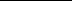 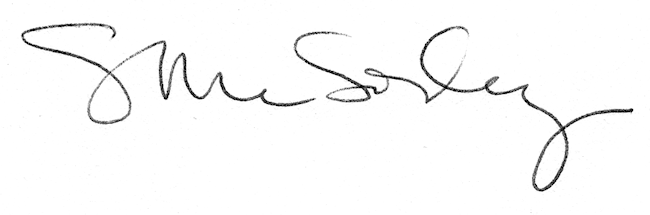 